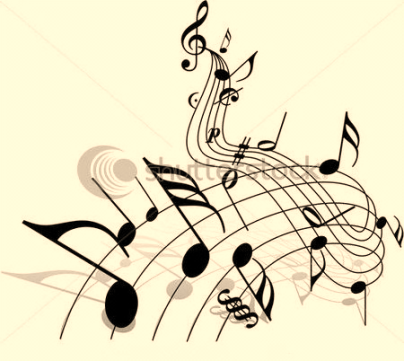 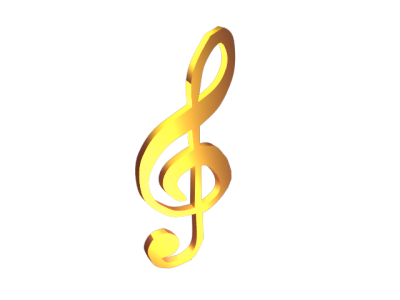 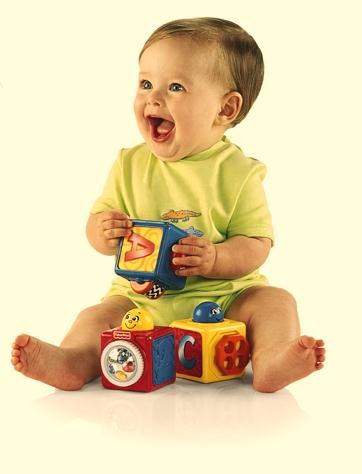                                                                                                                дидактические игры                                                                          «Социализация», «Познание», «Коммуникация»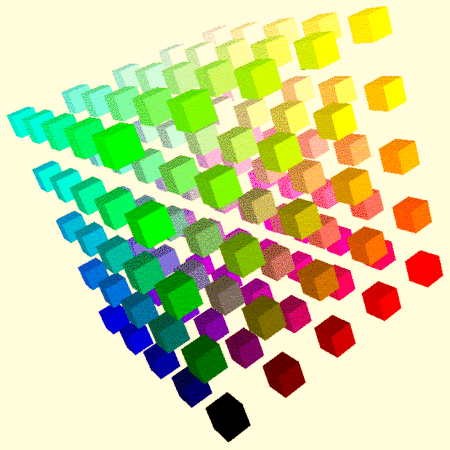                                                                   музыкальный руководитель Ярмишко Светланаа Геннадьевна                                                                                                                          Нижневартовск 2015                                                       музыкально – дидактическая игра для детей 1-й и 2-й младшей группы      Цель:               формирование творческой личности ребенка через игру      Задачи:       –   учиться  звукоподражанию  голосов  разных  животных  своим  голосом,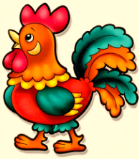                                 изменяя тембр, высоту звука согласно своим возможностям;                            –   развивать  певческий  диапазон,  образное и цвосприятие;                           –   прививать  культуру общения со сверстниками;         Ход игры:         Педагог и дети стоят или сидят в кругу. Звучит любая несложная, веселая мелодия, и дети передают кубик  друг         другу, произнося текст:                                        Кубик детям передай.                                                                                   Кто пришел к нам, угадай!         Ребенок, у которого оказался кубик, бросает его на пол в кругу. Педагог спрашивает, кто изображен  на верхней           грани кубика. Дети отвечают. Если там нарисована кошка, педагог предлагает ребенку, который бросал кубик,          показать голосом, как кошечка здоровается («мяу-мяу-мяу») и т.п.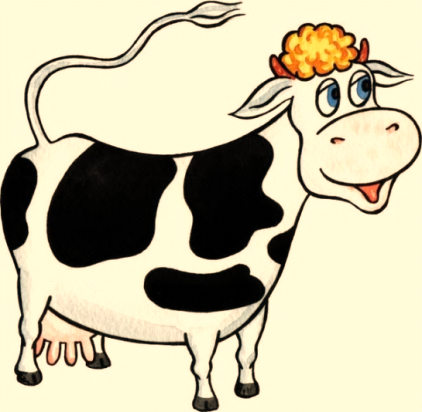 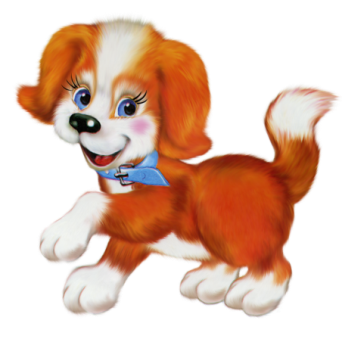 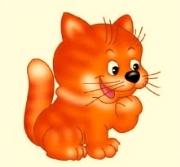 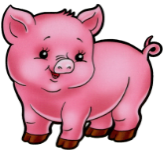 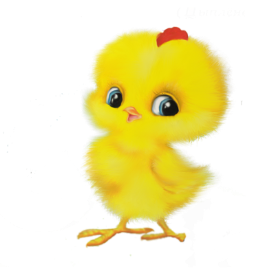                                                                             музыкально-дидактическая игра  для детей средней группы                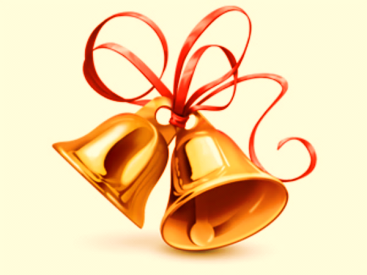 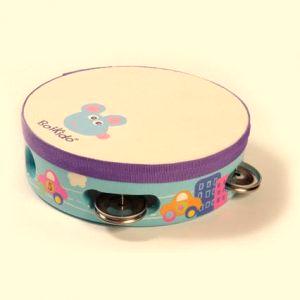 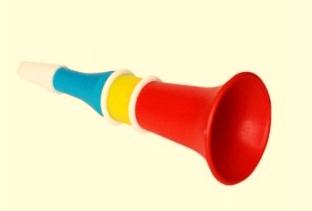     Цель:               формирование творческой личности ребенка через игру                                                Задачи:     –     закреплять навыки игры на музыкальных инструментах;                                    обогащать эмоционально – образное восприятие;                                  –     развивать у детей: интерес к игре на музыкальных инструментах, мелкую моторику;                            –     воспитывать коммуникативные навыки в игре, доброжелательное отношение друг к другу;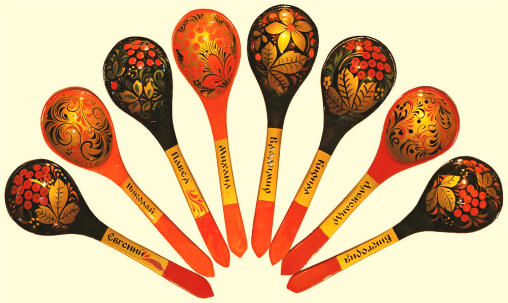          Ход игры:          На столике находятся детские музыкальные инструменты:          ложки деревянные, барабан, бубен, маракас, дудочка, колокольчик.              Такие же детские музыкальные инструменты с их изображением размещаются на гранях кубика. 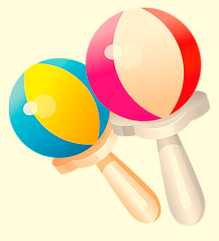          Дети, стоя в кругу, передают кубик под весёлую знакомую музыку  со знакомыми  словами:                                                                             Подскажи нам поскорей                                                                            Кто начнёт игру быстрей?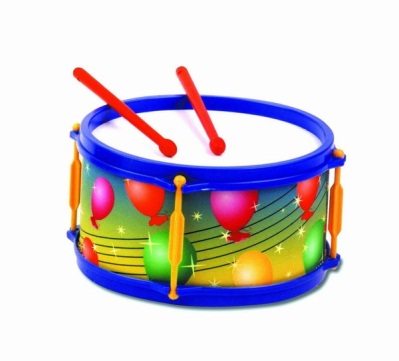          Бросающий кубик ребёнок, называет картинку на верхней грани кубика (инструмент), берет его и играет           заранее выученную несложную русскую народную мелодию или другую на выбор самого ребёнка.         В конце игры  дети ему аплодируют. Ребенок возвращает инструмент на столик.          Игра продолжается несколько раз по желанию детей. 